ЗаявлениеПрошу зачислить в порядке перевода из образовательной организации______________________________________________________________________________________________________________________________________________ моего  сына (дочь) __________________________________________________________________________________________________ ,  в  _____ класс(фамилия, имя, отчество (при наличии) ребёнка или поступающего)в  МОБУ «Специальная(коррекционная)школа».Дата рождения ребенка или поступающего: «_____» ____________      ______  г.Адрес места жительства  и (или) места пребывания ребёнка  или поступающего:_____________________________________________________________________________Фамилия, имя, отчество(при наличии) родителя(ей) /законного(ых) представителя(ей) ребёнка или поступающего:__________________________________________________________________________________________________________________________________________________________Адрес места жительства  и (или) адрес места пребывания родителя(ей)/ законного(ых) представителя(ей) ребёнка или поступающего:__________________________________________________________________________________________________________________________________________________________Адрес(а) электронной почты, номер(а) телефона(ов)  (при наличии)  родителя(ей) / законного(ых) представителя(ей) ребёнка или поступающего: ___________________________________________________________________________________________________________________________________________________Наличие права внеочередного, первоочередного или преимущественного приёма (имеется/не имеется):_____________________________________________________________________________Потребности  ребёнка или поступающего  в обучении по адаптированной образовательной программе  и (или) в создании специальных условий для организации обучения и воспитания обучающегося с ограниченными возможностями здоровья  в соответствии с заключением  психолого – медико – педагогической комиссии  или инвалида (ребёнка – инвалида) в соответствии с индивидуальной программой реабилитации:____________________________________________________________________________________________________________________________________________________________________________________________________________________________________________________________________________________________________________________________________________________Согласие родителя(ей) / законного(ых) представителя(ей) ребёнка на обучение ребёнка  по адаптированной образовательной программе (в случае  необходимости обучения по адаптированной образовательной программе):______________________________________На основании Федерального закона  от 29.12.2012г № 273-ФЗ « Об образовании в Российской Федерации» (статья 14) прошу организовать для моего сына (дочери) обучение на _________________   языке.Родной язык: __________________________________________________________________Ознакомление родителя(ей) / законного(ых) представителя(ей) ребёнка или поступающего с уставом школы, лицензией на  осуществление образовательной деятельности, с правилами приёма на обучение , с адаптированной основной общеобразовательной программой, правилами внутреннего распорядка обучающихся, режимом занятий обучающихся в МОБУ  «Специальная(коррекционная)школа» .                       Ознакомлен (а)  ____________________________.В соответствии с Федеральным законом от 27.07.2006 № 152-ФЗ «О персональных данных» даю свое согласие на обработку моих персональных данных и моего ребенка, указанных в заявлении, а также их передачу в электронной форме по открытым каналам связи сети Интернет в государственные и муниципальные органы и долгосрочное использование в целях предоставления образовательной услуги согласно действующему законодательству. Настоящее согласие может быть отозвано мной в письменной форме и действует до даты подачи мной заявления об отзыве.Согласен (на)   ____________________________________ .К заявлению прилагаю следующие документы:________________________________________________________________________________________________________________________________________________________________________________________________________________________________________________________________________________________________________________________________________________________________________________________________________________________________________________________________________________________________________________________________________________________________________________________________________________________________________________________«___»________ 20___г.                                      _______________           /_________________/                                                                                                        (подпись)                              (расшифровка)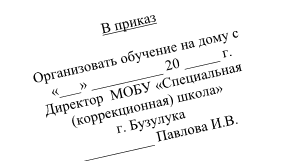 Директору МОБУ «Специальная       (коррекционная) школа» г. Бузулука Павловой И.В.___________________________________________________________________________________________________         (от кого, Фамилия, имя, отчество (при наличии))серия и номер паспорта _________________________________ выдан   __________________________